7.3 Derivatives of Other Trigonometric Functions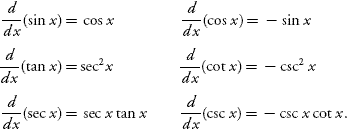 Prove:						Differentiate:					If , then find Find the equation of the tangent line to  when 